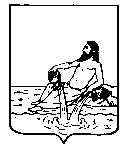 ВЕЛИКОУСТЮГСКАЯ ДУМАВЕЛИКОУСТЮГСКОГО МУНИЦИПАЛЬНОГО ОКРУГАР Е Ш Е Н И Е   от       14.04.2023           №     47                  ___________________________________________________________________________                   ______________________г. Великий УстюгВ соответствии с Федеральным законом от 06.02.2023 N 12-ФЗ "О внесении изменений в Федеральный закон "Об общих принципах организации публичной власти в субъектах Российской Федерации" и отдельные законодательные акты Российской Федерации", руководствуясь статьей 28 Устава Великоустюгского муниципального округа, Великоустюгская Дума РЕШИЛА:1. Внести в Положение о статусе председателя Великоустюгской Думы Великоустюгского муниципального округа Вологодской области, утвержденное решением Великоустюгской Думы от 29.11.2022 № 66 (далее – Положение) следующие изменения: 1.1. Пункт 2.6. раздела 2 Положения изложить в новой редакции: «2.6. Обобщенная информация об исполнении (ненадлежащем исполнении) председателем Великоустюгской Думы обязанности представить сведения о доходах, расходах, об имуществе и обязательствах имущественного характера размещается на официальном сайте органов местного самоуправления Великоустюгского муниципального округа (при условии отсутствия в такой информации персональных данных, позволяющих идентифицировать соответствующее лицо, и данных, позволяющих индивидуализировать имущество, принадлежащее соответствующему лицу) в порядке, установленном законом области.».2. Настоящее решение вступает в силу после официального опубликования. О внесении изменений в решение       Великоустюгской Думы от 29.11.2022   № 66 «Об утверждении Положения о статусе председателя Великоустюгской Думы Великоустюгского муниципального округа Вологодской области»Председатель Великоустюгской Думы_______________С.А. КапустинГлава Великоустюгского муниципального округа Вологодской области _______________А.В. Кузьмин     